RENDICIÓN DE CUENTAS TEVEMAS  2019FIEL A NUESTRA FILOSOFÍA Y POLÍTICA EMPRESARIAL DURANTE EL AÑO 2019 EN TEVEMAS  TELEVISIÓN CUMPLIMOS CON LO ESTABLECIDO EN MARCO CONSTITUCIONAL, POR ELLO EN ESTA OPORTUNIDAD Y, CON BASE EN LA LEY ORGÁNICA DE COMUNICACIÓN, PONEMOS A CONSIDERACIÓN DE LA TELEAUDIENCIA DEL ECUADOR LA RENDICIÓN DE CUENTAS DE LAS ACTIVIDADES OPERATIVAS, LEGALES Y PERIODÍSTICAS DE NUESTRA ESTACIÓN TELEVISORA… BIENVENIDOS… ENTRE LOS PRINCIPALES OBJETIVOS DE NUESTRO CANAL PARA EL AÑO 2017, FUE CONSOLIDAR LA PROGRAMACIÓN Y PRODUCCIÓN ECUATORIANA, TANTO PROPIA COMO INDEPENDIENTE, DESTACANDO ASPECTOS RELACIONADOS CON LA IDENTIDAD NACIONAL Y EL SANO ENTRETENIMIENTO, ASÍ TENEMOS:INFORMATIVO NTI… SE FORTALECE COMO UN “NOTICIERO NACIONAL”, LLEVANDO INFORMACIÓN DE LOS ACONTECIMIENTOS MAS RELEVANTES DE DISTINTAS PROVINCIAS, EN ESPECIAL DE LA DE  MANABÍ…EN EL CUMPLIMIENTO DE LA LEY, LA INTERPRETACIÓN DE LAS NOTICIAS PARA PERSONAS CON DISCAPACIDAD AUDITIVA FUE PRIORIDAD EN LAS DIFERENTES EMISIONES…NUESTRO NOTICIERO SE MANTUVO EN LA LÍNEA EDITORIAL DE ENTREGAR INFORMACIÓN IMPARCIAL, VERÍDICA, CONFIRMADA Y RELEVANTE, ADEMÁS DE OFRECER ESPACIOS DE OPINIÓN Y ANÁLISIS CON LOS PROTAGONISTAS DE LA NOTICIAS Y LOS ACONTECIMIENTOS TRASCENDENTALES PARA EL ECUADOR… ENMARCADOS EN LOS PARÁMETROS CLARAMENTE ESTABLECIDOS POR LA LEY ORGÁNICA DE COMUNICACIÓN, NUESTROS PRINCIPIOS Y CÓDIGO DEONTOLÓGICO…EN PARADA DEPORTIVA: EL COMPROMISO FUE INFORMAR DE LAS COMPETENCIAS Y SUS RESULTADOS, NO SOLO DE LOS DEPORTES CON MAYOR IMPACTO EN LA SOCIEDAD, SINO LOS CARACTERÍSTICOS DE NUESTRA REGIÓN… SUS DIFERENTES EMISIONES FUERON DE LUNES A VIERNES Y CON MAYOR DETALLE EN LOS DOMINGOS… COMO CANAL FUE OTRO APORTE AL BUEN USO DEL TIEMPO LIBRE… VIDEO CONTROL: UN PROGRAMA DE PRODUCCIÓN MANABITA, QUE LLEVA LA CULTURA, COSTUMBRES Y PENSAMIENTOS ALREDEDOR DEL MUNDO COMPARTIÉNDOLAS CON LAS MÁS GRANDES CELEBRIDADES DE LA MÚSICA Y EL ESPECTÁCULO NACIONAL E INTERNACIONAL, SOBRE TODO AL TENER LA OPORTUNIDAD DE SER EL ÚNICO CANAL ECUATORIANO QUE FUE TESTIGO DEL ÉXITO DE MIRELLA CESA AL LOGRAR LA PRIMERA GAVIOTA DE VIÑA DEL MAR PARA ECUADOR…MI BARRIO CANTA PORTOVIEJO: EN OTRO PROYECTO DE APOYO AL TALENTO NACIONAL, TEVEMAS  TELEVISIÓN PUSO EN PANTALLA OTRA CO-PRODUCCIÓN Y ESTA VEZ MUSICAL, ORIENTADA A DESCUBRIR NUEVOS TALENTOS MUSICALES.SOS ESTUDIANTIL: TEVEMAS  TELEVISIÓN EN SU OBJETIVO DE IMPULSAR LOS VALORES Y LA INCORPORACIÓN A LOS MEDIOS DE COMUNICACIÓN SOCIAL DE JÓVENES, MANTUVO EN SU PARRILLA ESTE PROGRAMA, CON EL QUE LA AUDIENCIA PUDO CONOCER LAS ACTIVIDADES EN COLEGIOS Y LOS CLUBES ESTUDIANTILES, COMO PARTE DE LA CONSOLIDACIÓN DEMOCRÁTICA DE ECUADOR…LA RUTA DE ENRIQUE: CONOCEDORES DE LAS POTENCIALIDADES DEL PAÍS, CON ESTA PRODUCCIÓN AUDIOVISUAL, TEVEMAS  TELEVISIÓN FUE BALUARTE EN LA PROMOCIÓN DEL ECUADOR COMO UN DESTINO TURÍSTICO, PONIENDO A CONSIDERACIÓN DE LA AUDIENCIA LOS ASPECTOS CULINARIOS, DEPORTIVOS Y DE VIDA AL AIRE LIBRE, ASÍ COMO DE LA OFERTA PARA VACACIONAR… LATITUD CERO: DE IGUAL MANERA ESTA PRODUCCIÓN FUE DIFERENTE AL MOSTRAR ECUADOR, SE HIZO HINCAPIÉ EN INFORMACIÓN DE EDUCACIÓN VIAL, MANTENIMIENTO Y MECÁNICA BÁSICA DE UNA MOTO COMO VEHÍCULO PARA HACER TURISMO, MOSTRANDO RUTAS ALTERNATIVAS, GASTRONOMÍA, Y ACTIVIDADES DEL MOTOCICLISMO...EXPEDIENTES: ANTE EL REQUERIMIENTO DE NUESTROS TELEVIDENTES Y LA NECESIDAD QUE EL ECUADOR CONOZCA LAS OTRAS FACETAS DE LAS PERSONALIDADES QUE SON PARTE DE LA NOTICIA DIARIA, ESTUVO AL AIRE ESTA PRODUCCIÓN QUE ESTUVO ENMARCADA EN LAS ENTREVISTAS FUERA DE LOS ESPACIOS FORMALES, CON LO CUAL TEVEMAS  TELEVISIÓN TUVO UNA ALTERNATIVA INFORMATIVA DIFERENCIADORA…ECUADOR MULTICOLOR: CON ESTA CO-PRODUCCIÓN NACIONAL, ADEMÁS DE CUMPLIR CON LAS OBLIGACIONES LEGALES, MANTUVO LA CONSTANTE DE MOSTRAR AL DETALLE, LAS MANIFESTACIONES CULTURALES URBANAS Y RURALES EN CADA UNA DE LAS PROVINCIAS DEL ECUADOR… EVENTOS ESPECIALES: TEVEMAS  TELEVISIÓN EN SU CONSTANTE ESFUERZO PARA GENERAR ESPACIOS CULTURALES Y DE SANO ENTRETENIMIENTO… PUSO AL AIRE EN VIVO DIFERENTES ELECCIONES DE  REINAS, PARA LO CUAL USÓ SU CAPACIDAD DE PRODUCCIÓN CON EL EQUIPAMIENTO PARA TRANSMISIONES SATELITALES… TALENTO HUMANO 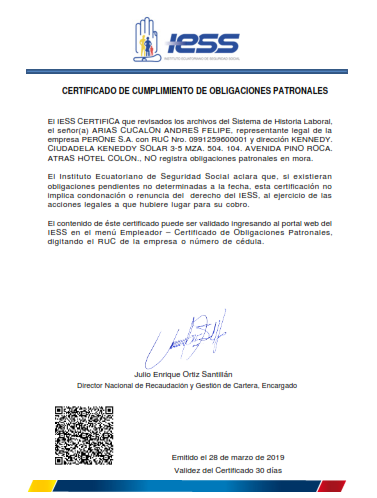 PARA TEVEMAS  TELEVISIÓN EL PERSONAL DE COLABORADORES ES SU PRINCIPAL ACTIVO, DURANTE EL 2019 SE MANTUVO EL PROGRAMA DE FORMACIÓN Y CAPACITACIÓN, QUE IMPLICÓ APOYOS PARA QUE OBTENGAN SU TÍTULO PROFESIONAL DE TERCER NIVEL Y EN ALGUNOS CASOS DE CUARTO NIVEL, LOGRANDO ASÍ LLEGAR A LOS ESTÁNDARES DE UN PERSONAL ALTAMENTE CALIFICADO EN LAS DISTINTAS ÁREAS… NUESTRO EQUIPO DE TRABAJO ESTÁ CONFORMADO POR COLABORADORES CON DISCAPACIDAD EN SUS DIFERENTES NIVELES, ADEMÁS DE OTROS PERTENECIENTES A DIFERENTES GRUPOS ÉTNICOS Y CULTURALES…   EN ESTA LÍNEA LA CONTRATACIÓN DE NUEVOS COLABORADORES EN EL 2019, FUE CON BASE EN UN PORTAFOLIOS ALIMENTADO DESDE NUESTRA PÁGINA WEB ASÍ COMO POR OTROS MÉTODOS DE CONVOCATORIA, MANTENIENDO LA POLÍTICA INCLUYENTE Y DE IMPARCIALIDAD...EN CUANTO AL CUMPLIMIENTO DE NUESTRAS OBLIGACIONES LABORALES, CADA UNO DE NUESTROS COLABORADORES ESTÁN CONTRATADOS FORMALMENTE, AFILIADOS AL IESS, RECIBIERON OPORTUNAMENTE EL PAGO DE SUS REMUNERACIONES, HORAS EXTRAS,  ASÍ COMO EL PAGO DE DÉCIMO TERCER SUELDO Y DÉCIMA TERCERA REMUNERACIÓN… NUESTRO CUMPLIMIENTO ESTÁ DEBIDAMENTE AVALADO POR LOS CERTIFICADOS QUE OTORGAN LAS DIFERENTES INSTITUCIONES PÚBLICAS DE CONTROL… ÁREA FINANCIERATEVEMAS  TIENE COMO FILOSOFÍA CUMPLIR TODA ESTRUCTURA LEGAL QUE REGLAMENTAN LA ACTIVIDAD ECONÓMICA PARA EMPRESAS Y CON ESPECIAL ÉNFASIS EN AQUELLAS  QUE REGULAN A LOS MEDIOS DE COMUNICACIÓN AUDIOVISUALES…EN EFECTO, EN EL AÑO 2019, LA EMPRESA CUMPLIÓ CON LA PRESENTACIÓN DE LOS ESTADOS FINANCIEROS DE ACUERDO CON LAS NORMAS CONTABLES ECUATORIANAS Y APROBADOS POR  AUDITORES INDEPENDIENTES CALIFICADOS POR LA SUPERINTENDENCIA DE COMPAÑÍAS…DE IGUAL FORMA, SE PAGARON LAS OBLIGACIONES TRIBUTARIAS, LO QUE SIGNIFICÓ MANTENERNOS EN LA LISTA BLANCA DEL SERVICIO DE RENTAS INTERNAS…TAMBIÉN SE CUMPLIÓ CON EL PAGO DE CONTRIBUCIONES, TASAS, PERMISOS Y OTRAS EROGACIONES CON LOS ORGANISMOS DE CONTROL QUE REGULAN NUESTRA ACTIVIDAD EMPRESARIAL… ASÍ COMO AQUELLAS ESTABLECIDAS EN EL CÓDIGO DE ORDENAMIENTO TERRITORIAL Y LAS ORDENANZAS MUNICIPALES… EN EL AÑO 2019 LA EMPRESA MANTUVO EL NIVEL DE INVERSIONES QUE PERMITIERON SEGUIR COMO UN CANAL DE TELEVISIÓN A LA VANGUARDIA TECNOLÓGICA EN EL PAÍS… LA EMPRESA REALIZÓ ADQUISICIONES DIRECTAS DE BIENES Y SERVICIOS DE PROVEEDORES ECUATORIANOS…LLEGAMOS AL FINAL DE ESTA RENDICIÓN DE CUENTAS 2019, CONSIENTES QUE EL ESFUERZO, LA PERSEVERANCIA, ESTUVIERON EN FUNCIÓN DE LA RESPONSABILIDAD HACIA LA SOCIEDAD EN GENERAL Y NUESTROS TELEVIDENTES EN ESPECIAL… MUCHAS GRACIAS POR SU ATENCIÓN… 